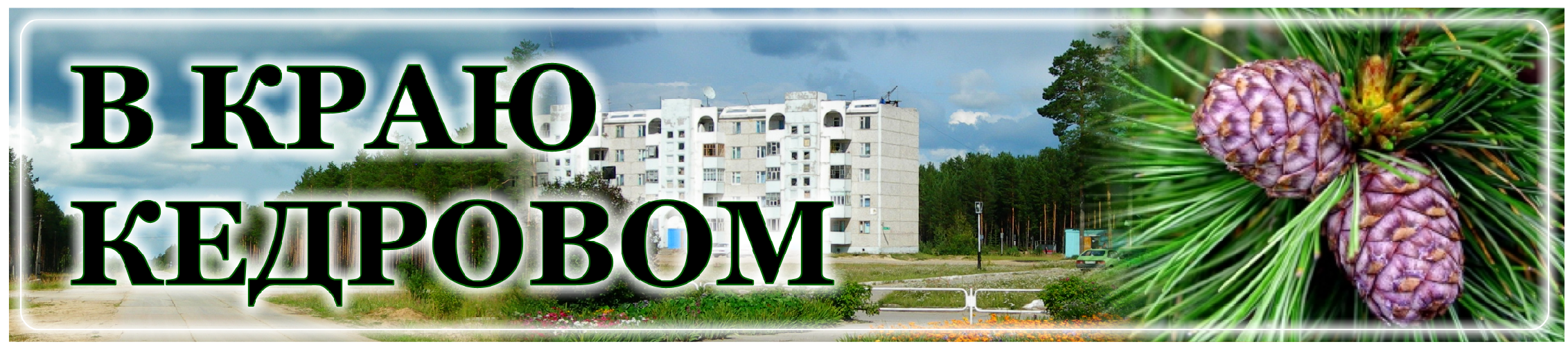 15 ÔÅÂÐÀËß - ÄÅÍÜ ÂÛÂÎÄÀ ÑÎÂÅÒÑÊÈÕ ÂÎÉÑÊ ÈÇ ÀÔÃÀÍÈÑÒÀÍÀУважаемые воины-интернационалисты!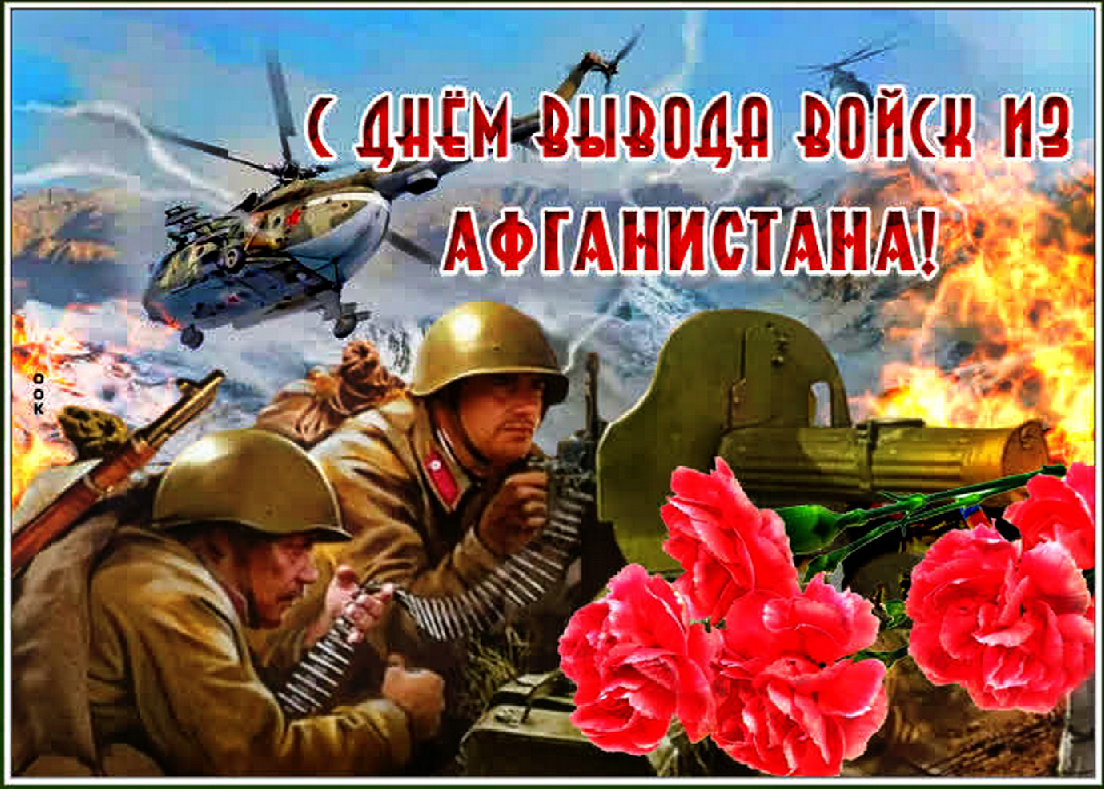 Примите поздравления с важнейшей датой в истории нашей страны - Днем памяти воинов- интернационалистов!15 февраля 1989 года был завершен вывод советских войск из Афганистана. С тех пор эта дата отмечается, как День памяти воинов - интернационалистов. Закончилась необъявленная война, которая коснулась не только солдат и офицеров, но и всего нашего народа.В этот день хочется выразить огромное уважение тем, кто добросовестно исполнял свой гражданский и воинский долг перед Родиной, оставаясь верным присяге до конца.Мы разделяем всю боль утраты с теми, кто потерял на этой войне своих родных и близких, своих мужей и детей, а также отдаём дань уважения всем участникам тех событий.Желаем воинам-интернационалистам, ветеранам всех войн и вооруженных конфликтов крепкого здоровья, благополучия, долгих лет жизни в кругу близких людей. Пусть в ваших домах всегда царят радость, понимание, мир и согласие!Мэр города Кедрового Н.А. СОЛОВЬЕВАПредседатель Думы города Кедрового Л.В. ГОЗА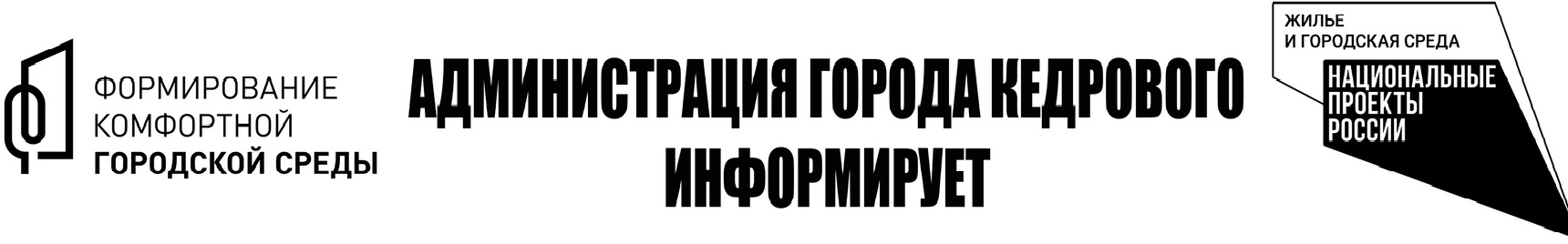 ÎÁÐÀÇÎÂÀÒÅËÜÍÛÉ ÑÅÌÈÍÀÐ "ÊÎÌÏËÅÊÑÍÎÅ ÁËÀÃÎÓÑÒÐÎÉÑÒÂÎ ÒÅÐÐÈÒÎÐÈÉ"Центр компетенций по вопросу городской среды и реализации проекта "Умный город" Томской области с 10 февраля 2023 года проводит образовательный семинар "Комплексное благоустройство территорий".Семинар проводится для специалистов органов местного самоуправления муниципальных образований Томской области, задей ствованных в рег иональ ном проекте "Ф орми ровани е комфортной городской среды",Программа семинара включает в себя 6 лекций на темы:"Информационное освещение проекта ФКГС в соцсетях и СМИ";"Ведение платформы Стройконтроль";"Основные ошибки в дизайн-проектах";"Актуальные способы вовлечения жителей в ФКГС";"Создание инклюзивных благоустроенных пространств";"Актуальные вопросы о городском озеленении".С целью повышения качества благоустройства общественных пространс тв в с еминаре принимают учас ти е специали сты Администрации города Кедрового.Администрация города КедровогоÀÄÌÈÍÈÑÒÐÀÖÈß ÃÎÐÎÄÀ ÊÅÄÐÎÂÎÃÎ ÈÇÓ×ÀÅÒ ÑÏÐÎÑ ÏÎ ÏÐÎÄÀÆÅ ÊÂÀÐÒÈÐАдминистрация города Кедрового изучает спрос по продаже 1-комнатных квартир в панельных, кирпичных домах. На основании независимой оценки экспертно-оценочной компании Распоряжением Администрации города Кедрового от 14.02.2023 № 64 установлен норматив с тоимос ти 1 кв. м. общ ей площади жилья помуниципальному образованию (полный текст документа размещен на сайте ht tp:/ / www. kedr adm/ ru// в разделе "Опек а и попечительство" подразделе "Нормативные документы".С предложениями о продаже обращаться в Администрацию города Кедрового по адресу: г. Кедровый, д.39/1, каб №3, тел. 35-314.Администрация города КедровогоÏÎÁÅÄÀВ КОНКУРСНОМ ОТБОРЕ ПРОЕКТОВ, ПРЕДЛОЖЕННЫХ НЕПОСРЕДСТВЕННО НАСЕЛЕНИЕММУНИЦИПАЛЬНЫХ ОБРАЗОВАНИЙ ТОМСКОЙ ОБЛАСТИ, В РАМКАХ РЕАЛИЗАЦИИ ПРОЕКТА "ИНИЦИАТИВНОЕ БЮДЖЕТИРОВАНИЕ".10 февраля 2023 года состоялось заседание конкурсной коми сс ии по отбору и ни ци ативных проектов, выдвиг аемых муниципальными образованиями Томской области для получения из областного бюджета субсидий на их финансовую поддержку.Напомни м, что в 2023 году на конкурс "Ини ци ативное бюджетирование" от городского округа "Город Кедровый" были поданы следующие проекты:Капитальный ремонт автомобильной дороги п. Останино, подъезд к п. Останино (освещение и ремонт дороги от остановки п. Останино до въезда в с. Пудино);Обустройство мест (площадок) ТКО в п. Калининск Томской области (ул. 40 лет Победы, 9; ул. 40 лет Победы, 21; ул. Молодежная,2; ул. Молодежная, 16; ул. Молодежная, 19; ул. Речная, 2).На конкурс муниципалитеты Томской области представили 109 заявок от 60 поселений 15 муниципальных районов и от двух городских округов Томской области.Все проек ты г ородск ог о ок ру га " Город Кедров ый " признаны победителями. Таким образом, конкурсной комиссией одобрено выделение бюджету города Кедрового субсидии из областного бюджета на реализацию заявленных проектов на общую сумму 1 237 724,13 рублей при обязательном соблюдении условия о подтверждении софинансирования со стороны населения в сумме 161 600,00 рублей.Финансирование проектов запланировано в следующем объеме:Сбор денежных средств с населения осуществляют члены инициативных групп, выбранных на собраниях населения. При сборе денежных средств с населения информация о пожертвовании вносится в специальную ведомость с указанием ФИО человека, даты и суммы пожертвования. При внесении денежных средств человек ставит собственноручную подпись в ведомости. Все ведомости пронумерованы, заверены подписью и печатью Администрации города Кедрового.Желающие сдать деньги на реализацию проектов мог ут обратиться к членам инициативной группы, в отдел по труду и социальной политике (каб. 9 Администрации города Кедрового) или внести денежные средства на единый счет бюджета с указанием целевого назначения платежа с помощью сервиса "Сбербанк онлайн"- Платежи и переводы - Перевод организации Номер счета 03100643000000016500Единый казначейский счет (ЕКС) 40102810245370000058 ИНН 7023000560Получатель: УФК по Томской области (Администрация города Кедрового, л/с 04653005800)БИК 016902004 Отделение Томск Банка России//УФК по Томской области г.ТомскНазначение платежа (обязательно указать название выбранного проекта):- благ отвори тель ное пожертвовани е на реали заци юКБК 901 117 15 020 04 0004 150 (п.Останино)Денежные средства необходимо собрать до 10 марта 2023 года, поэтому убедительно просим всех жителей муниципального образования "Город Кедровый" не оставаться равнодушными и внести свой посильный вклад в реализацию данных проектов.Обращ аем ваше внимание, что есл и уровень софинансирования от населения по какому-либо проекту не б уд ет фак тическ и подтверж ден, то данный проек т реализовываться на территории не будет и собранные сред- ства будут возращены населению.Напомним, что за пять лет по "Инициати вному бюджетированию" были успешно реали зованы проекты: "Благоустройство центральной площади с. Пудино (1 и 2 этапы)", "Установка дополнительного освещения во 2 мкр. г. Кедрового", "Устройство тротуара в 1 микрорайоне г. Кедрового", Обустройство дороги на переезде через р. Коньга (1 этап и 2 этап), "Ремонт дороги на ул. Северной с. Пудино", "Устройство тротуара в 1 микрорайоне г. Кедрового ( от д.№ 11, 2 мкр. до школы г. Кедрового)", "Благоус трой ство терри тори и,  636615,  Томск ая  облас ть , г. Кедровый, 1 и 2 микрорайоны. Ремонт внутриквартальных проездов".Давайте не будем упускать шанс улучшить свою жизнь и найдем в с ебе си лы пожертвовать на благоус трой ство нашег о муниципального образования любую сумму, исходя из своихпроекта__________ ( название) в рамках "Инициати вног офинансовых возможностей!бюджетирования" ОКТМО: 69707000КБК 901 117 15 020 04 0005 150 (п.Калининск)По вс ем возни кающим вопросам обращать ся к главному специалисту отдела по труду и социальной политике Администрации города Кедрового Узварик Валентине Петровне по тел. 35-531.Администрация города КедровогоÂÍÈÌÀÍÈÅ! ÑÕÎÄ ÑÍÅÃÀ Ñ ÊÐÛØ!Начало года "радует" нас циклонами, которые приносят в регион усиление ветра, понижение температуры воздуха, осадки и гололед. С одной стороны, приятно прогуляться в теплый зимний день, с другой стороны, нас поджидают "подводные камни".В период обильного снегопада на крышах зданий может скапливаться большое количество снега и образуются сосульки, которые достигают значительных размеров. Во время оттепели происходит сход снега с крыш зданий и падение сосулек. Находясь в опасной зоне, человек может получить от падающего снега и сосулек очень тяжелые и опасные травмы, и даже погибнуть. Чтобы не произошло несчастного случая, необходимо соблюдать следующие меры безопасности:1.При движении мимо зданий соблюдайте осторожность и по возможности не подходите близко к стенам, не передвигайтесь под балконами.2. Помните, что чащ е вс ег о сосуль ки образуютс я над водостоками, поэтому эти места фасадов домов бывают особенно опасны. Их необходимо обходить стороной. Кроме того, при движении возле домов обращайте внимание на обледенение тротуаров. Обычно более толстый слой наледи образуется именно под сосульками.3.Если на тротуаре видны следы только что упавшего снега или ледяные холмики от воды, капавшей с сосулек, то это указывает на опасность данного места. После падения снега, льда с края крыши, снег и лед могут сходить и с остальных частей крыши. Обойдите это место стороной.4.Если во время движения по тротуару вы услышали наверху подозрительный шум - нельзя останавливаться, поднимать голову и рассматривать, что там случилось. Возможно, это сход снега или ледяной глыбы. Нужно как можно быстрее прижаться к стене,козырек крыши послужит вам укрытием.5.Работы по очистке крыш от наледи и снега должны  быть орг анизованы в соответс твии с требовани ями техники безопасности. На местах очистки устанавливаются ограждения и предупреждающие знаки ("Опасная зона", "Возможен сход снежной массы", "Проход запрещён" и др.), запрещающие пешеходное движение. Увидев подобные ограждения в местах сброса снега, запрещено проходить через них.6. Не с ледует оставлять автомобили вбли зи здани й и сооружений, на карнизах которых образовались сосульки или нависает снег.7.Если вы заметили оборванный снегом электропровод, ни в коем случае не касайтесь его и держитесь на безопасном расстоянии. Немедленно с ообщ ите об обрыве в ЕД ДС муниципальног о образования "Город Кедровый". До прибытия аварийной бригады не допус кай те при бли жения к оборванному проводу прохожи х, особенно детей.В нас тоящ ее время проводятс я обследования крыш многоквартирных жилых домов, зданий и сооружений сотрудниками Администрации города Кедрового, работниками управляющей компании , руководи телями орг анизаций муниципальног о образования. Работники управляющей компании приступили к очистке крыш обслуживаемых многоквартирных жилых домов от наледи и снега.При обнаружении сосулек и снега, висящих на крыше дома, необходимо	обрати ть ся	в	управляющ ую	компани ю ООО "Кедровс кая жи ли щная компани я" ( круг лосуточно 8-913-882-54-68) либо в ЕДДС муниципального образования "Город Кедровый" ( 8- 38-250-35- 457) . Работники обслуживающей организации должны оперативно отреагировать на ваше сообщение. Главный специалист отдела ГО, ЧС и обеспеченияАдминистрации города КедровогоÈÍÔÎÐÌÀÖÈß ÄËß ÔÅÄÅÐÀËÜÍÛÕ ËÜÃÎÒÍÈÊÎÂ, ÈÌÅÞÙÈÕ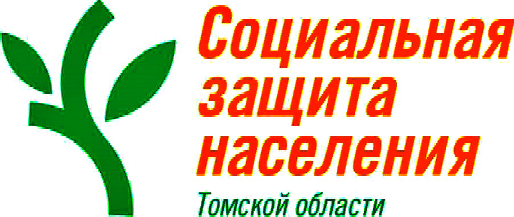 ÏÅ×ÍÎÅ ÎÒÎÏËÅÍÈÅОГКУ "Центр социальной поддержки населения г. Кедрового" напоминает федеральным льготникам из числа: инвалиды Великой Отечественной Войны; участники Великой Отечественной Войны; инвалиды боевых действий; лица награжденные знаком "Жителю блокадного Ленинграда"; члены семей погибших (умерши х) инвалидов войны, участников Великой Отечественной Войны; граждане, подвергшиеся радиации вследствие чернобыльской катастрофы; семьи потерявшие кормильца из числа граждан, погибших на Чернобыльской АЭС; инвалиды, семьи с детьми- инвалидами о своевременности обращения в наше учреждение за ежегодной компенсацией на приобретение и доставку твердого топлива.Льготники, проживающие в домах с печным отоплением, имеют право один раз в год обратиться с заявлением и необходимыми документами в Центр или к участковому специалисту по месту жительства за получением ежегодной компенсации на приобретениеи доставку твердого топлива.Компенсация за твердое топливо выплачивается единой суммой (назначается пропорционально количеству месяцев текущего календарного года, в котором гражданин имеет право на получение мер социальной поддержки на оплату жилого помещения и коммунальных услуг).У граждан есть право обратиться за назначением компенсации до конца текущего года.Консультацию по оформлению выплаты можно получить у специалистов учреждения по телефону (38250) 35-127. Наш адрес: г. Кедровый, I мкр., д.41 каб. № 8.Часы приема граждан: 8:30 до 17:00 понедельник-пятница по предварительной записи.Часы приема участкового специалиста: вторник с 9:00 до 13:00 по адресу с. Пудино, ул. Октябрьская, 9.ОГКУ "ЦСПН г. Кедрового"ÁÅÇÎÏÀÑÍÎÑÒÜ ÇÈÌÎÉ Â ÑÒÈÕÀÕЗимушке всегда я рад. Как красив ее наряд! И забавами щедра,Но в играх - бдительность нужна.Ты по улице иди-И по сторонам гляди. Где снежок, а где ледокИ не поскользнись, дружок.В здание заходишь если,Ты постой чуть-чуть на месте. И на крышу посмотри,Вдруг сосульки? Обойди!Если друг зовет кататься И на речке упражняться Другу строго поясни: "Есть каток. Туда иди".Зимним спортом заниматься, На коньках по льду кататься, Кросс на лыжах и хоккей.Это радость зимних дней.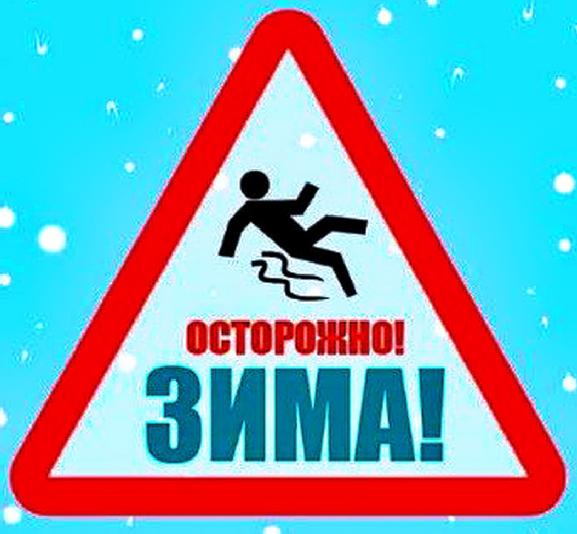 И с горы катиться вместе- Тут уже не стой на месте, Чтобы на лету тебяНе столкнула ребятня.Во дворе построим крепость, Снежный бой идет весь день. И гранаты хоть из снега,Ну а целься лишь в мишень.Я в беду не попаду. Выход правильный найду.Много правил нужно знать, Строго все их выполнять.Главный специалист КДН и ЗПЖ.Б. ЯКИМОВАИнформация взята из открытых источниковÔÅÂÐÀËß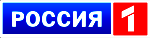 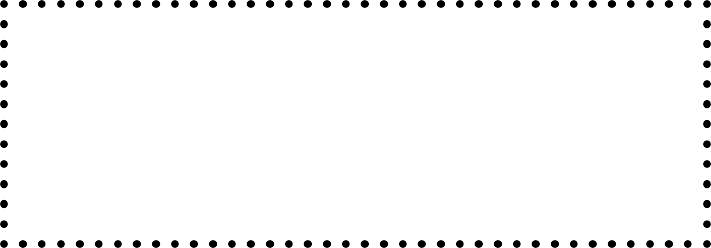 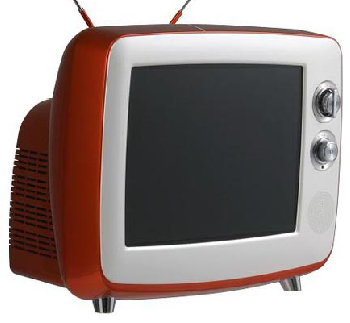 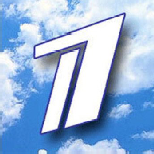 ÎÍÅÄÅËÜÍÈÊ05.00 Телеканал "Доб- рое утро"09. 00, 13.00, 16. 00,19.00, 03.00 Новости09.05 АнтиФейк 16+20 -  26  ÏÐÎÃÐÀÌÌÀÔÅÂÐÀËß ÒÂ04.25 Х/ф "КАМИННЫЙ ГОСТЬ" 12+05.55 Х/ф "ФЕРМЕРША" 12+09.10 Большой юбилейный кон- церт, посвящённый 90-летию Ака- демического ансамбля песни и пляски им. А.В. Александрова 12+ 11.00, 17.00, 20.00 Вести09.40 Жить здорово! 16+10.30, 00.45, 03.05 Подкаст.лаб 16+12.30, 13.20 "Юстас - Алексу". Тотсамый Алекс 16+13.40 Бомба. Наши в Лос-Аламо- се 16+14.45, 17.05, 19.15 Информацион-ный канал 16+16.15 Мужское / Женское 16+21.00 Время21.45 Т/с "НАЧАЛЬНИК РАЗВЕД- КИ" 16+23.45 Большая игра 16+05.00, 09.30 Утро России 12+09.00, 14.30, 21.05 Местное вре- мя. Вести-Томск09.55 О самом главном 12+ 11.00, 14.00, 16.00, 20.00 Вести 11.30, 17.30 60 минут 12+14.55 Кто против? 12+16.30 Малахов 16+21.20 Т/с "МЕЖДУ НАМИ ГЛУБО- КОЕ МОРЕ" 12+23.45 Вечер с Владимиром Соло- вьёвым 12+02.25 Т/с "КАМЕНСКАЯ" 16+04.05 Т/с "ЛИЧНОЕ ДЕЛО" 12+04.45 Т/с "СТАЖЕРЫ"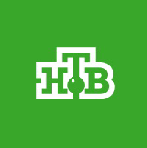 06.30 Утро. Самое луч- шее 16+08.00, 10.00, 13.00, 16.00,19.00, 23.35 Сегодня08.25, 10.35 Т/с "ДЕЛЬТА" 16+13.25 Чрезвычайное происше- ствие 16+14.00 Место встречи 16+ 16+16.45 За гранью 16+17.50 ДНК 16+20.00 Х/ф "АКУШЕР" 16+22.00, 00.00 Т/с "МЕЛЬНИК" 16+00.25 Х/ф "НЕВСКИЙ. ЧУЖОЙ СРЕДИ ЧУЖИХ" 16+04.30 Их нравы 0+ÔÅÂÐÀËßÒÎÐÍÈÊ05.00 Телеканал "Доб- рое утро"09. 00, 13.00, 15. 30,19.00, 03.00 Новости09.05 АнтиФейк 16+09.45, 13.20, 17.00, 20.15 Инфор-мационный канал 16+16.00 Послание Президента РФ Владимира Путина Федеральному Собранию19.20 Мужское / Женское 16+21.00 Время21.30 Т/с "НАЧАЛЬНИК РАЗВЕД- КИ" 16+23.30 Большая игра 16+00.30 Эдуард Савенко. "В поисках любви" 18+01.55, 03.05 Подкаст.лаб 16+05.00, 09.30 Утро России 12+09.00, 18.30, 21.05 Местное вре- мя. Вести-Томск09.55 О самом главном 12+ 11.00, 15.00, 18.00, 20.00 Вести 11.30, 17.00 60 минут 12+13.55 Кто против? 12+16.00 Послание Президента РФ Владимира Путина Федеральному Собранию 12+18.55 Малахов 16+21.20 Т/с "МЕЖДУ НАМИ ГЛУБО- КОЕ МОРЕ" 12+23.45 Вечер с Владимиром Соло- вьёвым 12+02.25 Т/с "КАМЕНСКАЯ" 16+04.05 Т/с "ЛИЧНОЕ ДЕЛО" 12+04.55 Х/ф "БОМЖИХА" 16+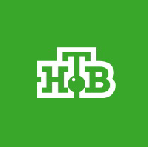 06.30 Утро. Самое луч- шее 16+08.00, 10.00, 14.00, 19.00, 23.35Сегодня08.20, 10.15 Т/с "ДЕЛЬТА. ПРОДОЛ-ЖЕНИЕ" 16+11.50 За гранью 16+13.00 ДНК 16+15.00, 17.00 Место встречи 16+16.00 Послание президента РФ Владимира Путина Федеральному Собранию20.00 Х/ф "АКУШЕР" 16+22.00, 00.00 Т/с "МЕЛЬНИК" 16+00.20 Х/ф "НЕВСКИЙ. ЧУЖОЙ СРЕДИ ЧУЖИХ" 16+04.35 Их нравы 0+ÔÅÂÐÀËß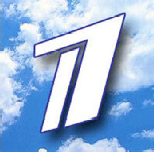 ÐÅÄÀ05.00 Телеканал "Доб- рое утро"09. 00, 13.00, 16. 00,19.00 Новости09.05 АнтиФейк 16+09.40 Жить здорово! 16+10.30, 13.20, 17.05, 19.15 Инфор-мационный канал 16+16.15 Мужское / Женское 16+21.00 Время21.45 Т/с "НАЧАЛЬНИК РАЗВЕД- КИ" 16+23.45 Х/ф "ЖЕНЯ, ЖЕНЕЧКА И "КАТЮША" 0+01.20, 03.55 Подкаст.лаб 16+01.45 "Голос. Дети". 10-й юбилей-ный сезон. Финал. Прямой эфир 0+05.00, 09.30 Утро России 12+09.00, 14.30, 21.05 Местное вре- мя. Вести-Томск09.55 О самом главном 12+ 11.00, 14.00, 16.00, 20.00 Вести 11.30, 17.30 60 минут 12+14.55 Кто против? 12+16.30 Малахов 16+21.20 Т/с "МЕЖДУ НАМИ ГЛУБО- КОЕ МОРЕ" 12+23.45 Вечер с Владимиром Соло- вьёвым 12+02.25 Т/с "КАМЕНСКАЯ" 16+04.50 Х/ф "БОМЖИХА- 2" 16+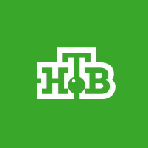 06.30 Утро. Самое луч- шее 16+08.00, 10.00, 13.00, 16.00, 19.00 Се-годня08.25, 10.35 Т/с "ДЕЛЬТА. ПРОДОЛ-ЖЕНИЕ" 16+13.25 Чрезвычайное происше- ствие 16+14.00 Место встречи 16+ 16+16.45 За гранью 16+17.50 ДНК 16+20.00 Х/ф "АКУШЕР" 16+22.00 Т/с "МЕЛЬНИК" 16+00.00 Своя правда 16+01.50 Захар Прилепин. Уроки рус- ского 12+02.15 Квартирный вопрос 0+03.05 Дачный ответ 0+ÔÅÂÐÀËßÅÒÂÅÐÃ07.00 Телеканал "Доб- рое утро"10.00, 12.00 Новости10.05 Специальный ре- портаж. "Герои" 16+11.05 Х/ф "ОНИ СРАЖАЛИСЬ ЗА РОДИНУ" 16+12.05 Они сражались за Родину 16+14.15 Звезды кино. Они сражались за Родину 12+16.00 Х/ф "ЖЕНЯ, ЖЕНЕЧКА И "КАТЮША" 0+17.20, 18.15, 19.10 Х/ф "ОФИЦЕРЫ"12+18.00 Вечерние новости21.00 Время21.35 Т/с "НАЧАЛЬНИК РАЗВЕД- КИ" 16+23.35 "Юстас - Алексу". Тот самый Алекс 16+00.40 Подкаст.лаб 16+11.40 Петросян-шоу 16+13.40 Х/ф "ДЕВЧАТА" 12+15.25 Х/ф "ДЖЕНТЛЬМЕНЫ УДА- ЧИ" 12+18.00 Песни от всей души. Специ- альный праздничный выпуск 12+21.05 Местное время. Вести-Томск21.20 Х/ф "ЧЕМПИОН МИРА" 6+23.50 Х/ф "ОГОНЬ" 6+02.00 Х/ф "БАЛКАНСКИЙ РУБЕЖ"04.00 Х/ф "ОТСТАВНИК"05.35 Х/ф "ОТСТАВНИК- 2" 16+07.10, 08.20 Х/ф "ОТ-СТАВНИК-3" 16+08.00, 10.00, 13.00, 16.00, 19.00Сегодня09.25, 10.20 Х/ф "ОТСТАВНИК. ОДИН ЗА ВСЕХ" 16+12.00, 13.20 Х/ф "ОТСТАВНИК.СПАСТИ ВРАГА" 16+14.20, 16.20 Х/ф "ДЕД МОРОЗОВ"19.40 Дед Морозов-2 16+23.35 Х/ф "ТРИ ТАНКИСТА" 16+00.30 Х/ф "НЕВСКИЙ. ЧУЖОЙ СРЕДИ ЧУЖИХ" 16+ÔÅÂÐÀËßßÒÍÈÖÀ07.00 Телеканал "Доб- рое утро"10.00, 12.00 Новости10.05Т/с "СЕМНАДЦАТЬ МГНОВЕНИЙ ВЕСНЫ" 12+12.15 Семнадцать мгновений вес- ны 12+15.40 Х/ф "КАЛАШНИКОВ" 12+17.35 Закат американской импе- рии. Метрополия 16+18.45 Закат американской импе- рии. Европа 16+19.45 Закат американской импе- рии. Украина 16+21.00 Время21.35 Время выбрало нас!00.15 К 100-летию выдающегося русского мыслителя. "Александр Зиновьев. "Я есть суверенное го- сударство" 12+01.35 Подкаст.лаб 16+04.35 Х/ф "МОСКВА-ЛОПУШКИ"06.05 Х/ф "ГАЛИНА" 12+09.15 Х/ф "ДЕВЧАТА" 12+ 11.00, 17.00, 20.00 Вести11.30 Х/ф "ДЖЕНТЛЬМЕНЫ УДА- ЧИ" 12+13.05 Т/с "В ЧУЖОМ КРАЮ" 16+18.00 Привет, Андрей! 12+21.15 Местное время. Вести-Томск21.30  Ну-ка,  все  вместе! Битвасезонов 12+23.55 Улыбка на ночь 16+01.00 Х/ф "ВЫЙТИ ЗАМУЖ ЗА ГЕ- НЕРАЛА" 16+04.35 Х/ф "ОДИН В ПОЛЕ ВОИН" 12+08.00, 10.00, 13.00, 16.00,19.00 Сегодня08.20, 10.20 Х/ф "ПОСЛЕДНИЙБОЙ" 16+13.15, 16.20, 19.40 Т/с "ПРИКАЗАУМИРАТЬ НЕ БЫЛО" 16+22.00 "Ты мой герой!". Празднич- ный концерт 12+00.00 Когда придет весна 16+01.15 Х/ф "НЕВСКИЙ. ЧУЖОЙ СРЕДИ ЧУЖИХ" 16+ÔÅÂÐÀËß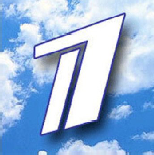 ÓÁÁÎÒÀ07.00 Телеканал "Доб- рое утро. Суббота"09.00 Умницы и умники09.45 Слово пастыря 0+ 10.00, 12.00 Новости10.15 ПроУют 0+11.10 Поехали! 12+12.15 Видели видео? 0+14.00 Т/с "ПО ЗАКОНАМ ВОЕННО- ГО ВРЕМЕНИ" 12+18.00 Вечерние новости18.20 Сегодня вечером 16+20.00 Х/ф "УЧЕНОСТИ ПЛОДЫ" 12+21.00 Время21.35 Учености плоды 12+23.55 Подкаст.лаб 16+05.00 Утро России. Суббота 12+08.00 Местное время. Вести-Томск08.20 Местное время. Суббота08.35 По секрету всему свету 12+09.00 Формула еды 12+09.25 Пятеро на одного 12+10.10 Сто к одному 12+ 11.00, 17.00, 20.00 Вести11.40 Доктор Мясников 12+12.45 Т/с "В ЧУЖОМ КРАЮ" 16+18.00 Привет, Андрей! 12+21.00 Х/ф "ВОСЬМОЙ УЧАСТОК"01.00 Х/ф "АКУШЕРКА" 16+04.30 Х/ф "ДЕЛА СЕМЕЙНЫЕ" 12+05.10 Х/ф "ЛЕЙТЕНАНТ СУВОРОВ"06.40 Три танкиста 16+07.25 Смотр 0+08.00, 10.00, 16.00 Сегодня08.20 Поедем, поедим! 0+09.20 Едим дома 0+10.20 Главная дорога 16+11.00 Живая еда с Сергеем Мало- зёмовым 12+12.00 Квартирный вопрос 0+13.00 Х/ф "АФОНЯ" 0+15.00 Своя игра 0+16.20 ЧП. Расследование 16+17.00 Следствие вели... 16+19.00 Центральное телевидение20.20 Х/ф "СВОЯ ВОЙНА. ШТОРМВ ПУСТЫНЕ" 16+22.15 Ты не поверишь! 16+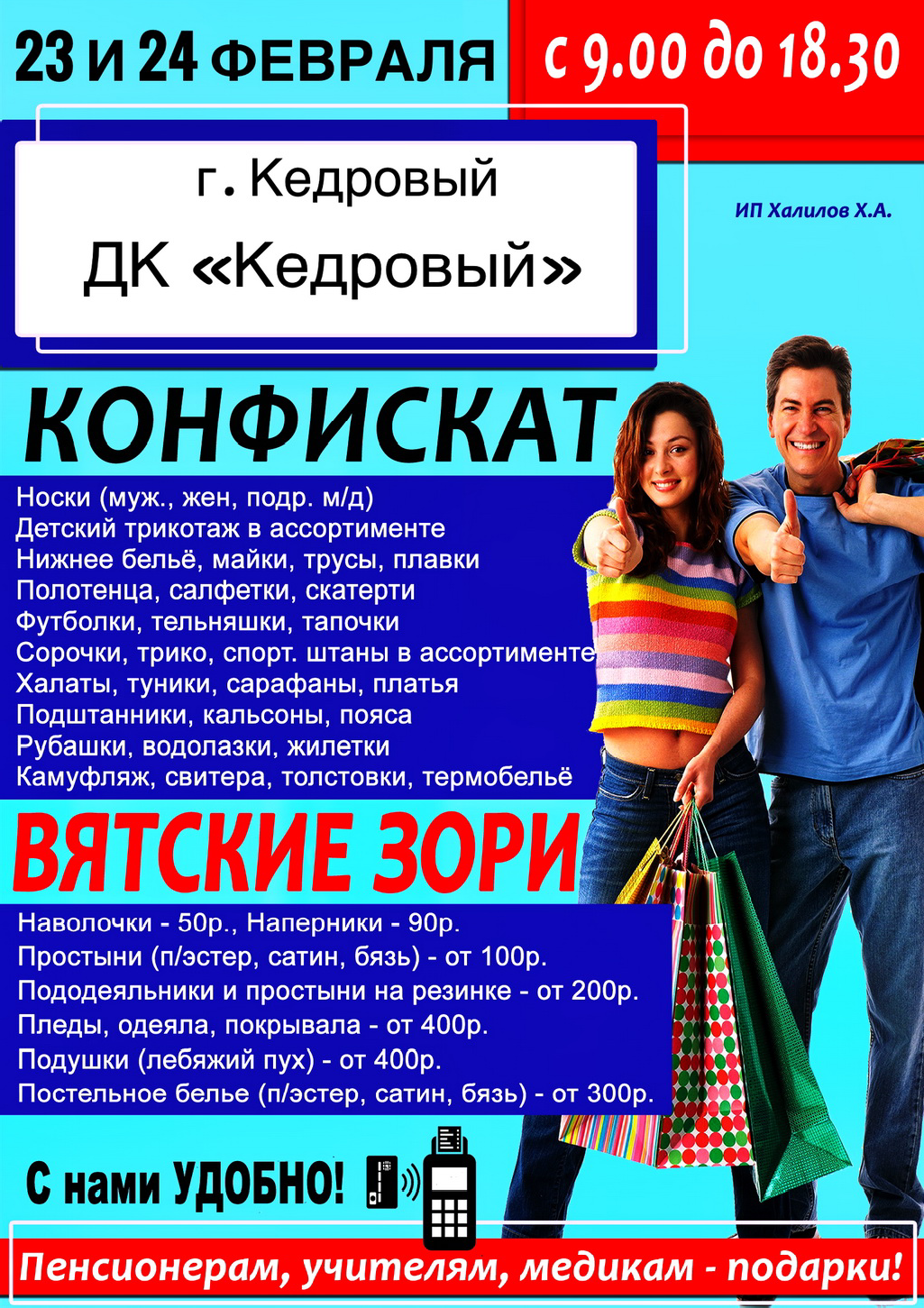 23.20 Международная пилорама00.00 Квартирник НТВ у Маргули- са. Вадяра блюз 16+01.20 Т/с "А.Л.Ж.И.Р." 16+04.30 Их нравы 0+25 ÔÅÂÐÀËßÎÑÊÐÅÑÅÍÜÅ06.00, 10.00, 12.00 Ново-сти06.10, 23.30 Подкаст.лаб06.55 Играй, гармонь любимая! 12+07.40 Часовой 12+08.10 Здоровье 16+09.20 "Мечталлион". Национальная Лотерея 12+09.40 Непутевые заметки 12+10.10 Жанна Бадоева в проекте- путешествии "Жизнь других" 12+11.10 Повара на колесах 12+12.15 Видели видео? 0+13.50 Бомба. Наши в Лос-Аламо- се 16+14.55 Х/ф "МУЖИКИ!.." 0+16.50 "Закат американской импе- рии". "Европа". Полная версия 16+18.00 Вечерние новости19.00 "Три аккорда". Новый сезон21.00 Время22.35 Х/ф "КОНТЕЙНЕР" 16+, 02.15 Х/ф "ТЫ МОЙ СВЕТ"08.00 Местное время. Воскресе- нье08.35 Когда все дома 12+09.25 Утренняя почта 12+10.10 Сто к одному 12+ 11.00, 17.00 Вести11.40 Большие перемены 12+12.45 Т/с "В ЧУЖОМ КРАЮ" 16+18.00 Песни от всей души 12+20.00 Вести недели22.00 Москва. Кремль. Путин 12+22.40 Воскресный вечер с Влади- миром Соловьёвым 12+01.30 Виндзорское досье 16+04.55 Х/ф "КАПИТАН ГОЛЛИВУД"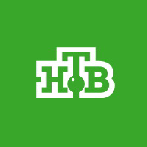 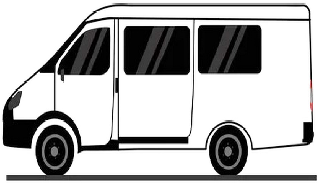 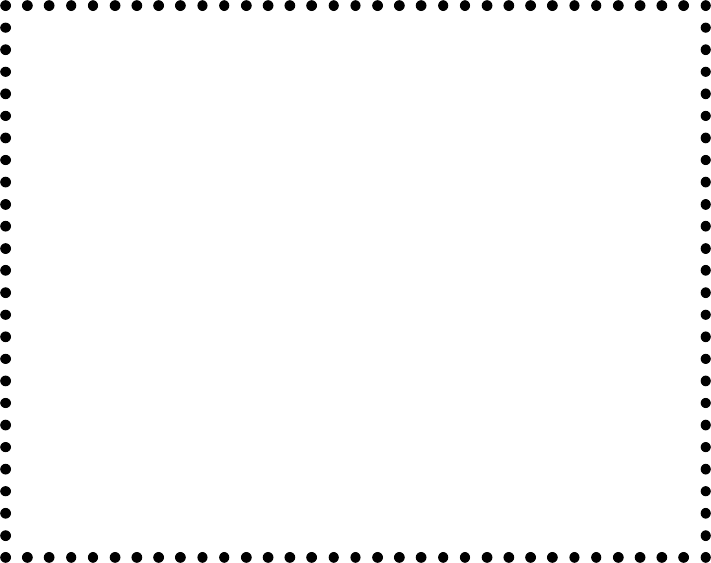 06.35 Центральное теле- видение08.00, 10.00, 16.00 Сегодня08.20 У нас выигрывают! 12+10.20 Первая передача 16+11.00 Чудо техники 12+11.55 Дачный  ответ 0+13.00 Нашпотребнадзор 16+14.05 Однажды... 16+15.00 Своя игра 0+16.20 Человек в праве с Андреем Куницыным 16+17.00 Следствие вели... 16+18.00 Новые русские сенсации 16+19.00 Итоги недели20.20 Маска. Новый сезон 12+23.30 Звезды сошлись 16+ 01.20 Т/с "А.Л.Ж.И.Р." 16+04.30 Их нравы 0+Дом культуры с. Пудино приглашает жителей и гостей на праздничный концерт "Гламурный батальон", посвящённый Дню защитника Отечества. Зрителей ждёт юмористическая программа с участием юных артистов творческого объединения.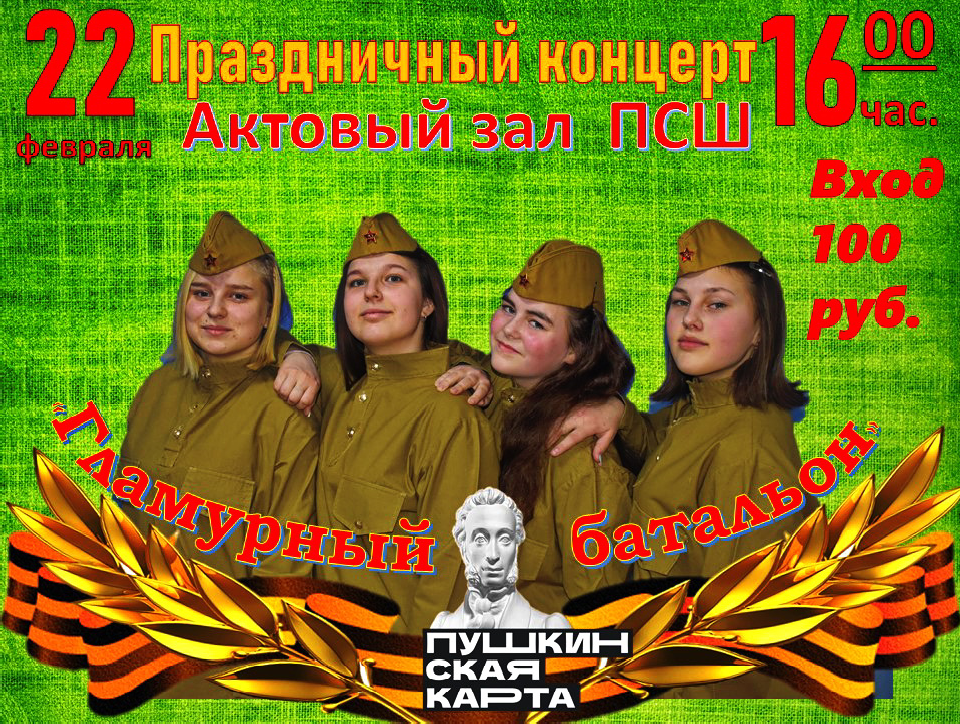 Праздничный концерт состоится в актовом зале Пудинской средней школы 22 февраля в 16:00 час. Стоимость 100 рублей. Приобрести билеты можно банковской или Пушкинской картой на нашем сайте http://kedrovy.moy.su/ , а также наличными в день премьеры. 6+Дом культуры г. Кедрового приглашает жителей и гостей муниципального образования на праздничный благотворительный концерт-посвящение "На страже мира и добра".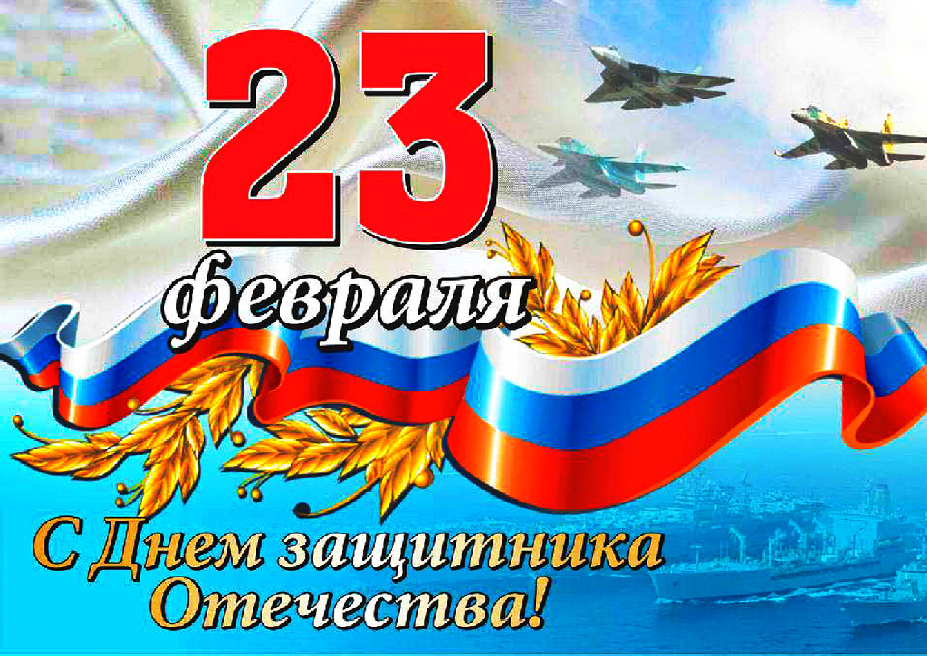 Для зрителей выступят учащиеся Детской школы искусств и участники творческих коллективов городского Дома культуры.В фойе будет работать пункт сбора гуманитарной помощи для участников спецоперации. Средства от продажи билетов пойдут на поддержку российских военнослужащих.Концерт-посвящение состоится 21 февраля в 17:30 час. Стоимость 150 рублей. Приобрести билеты можно банковской или Пушкинской картой на нашем сайте http://kedrovy.moy.su/ , а также наличными в день премьеры. 6+Масленица идёт, за собой весну ведёт!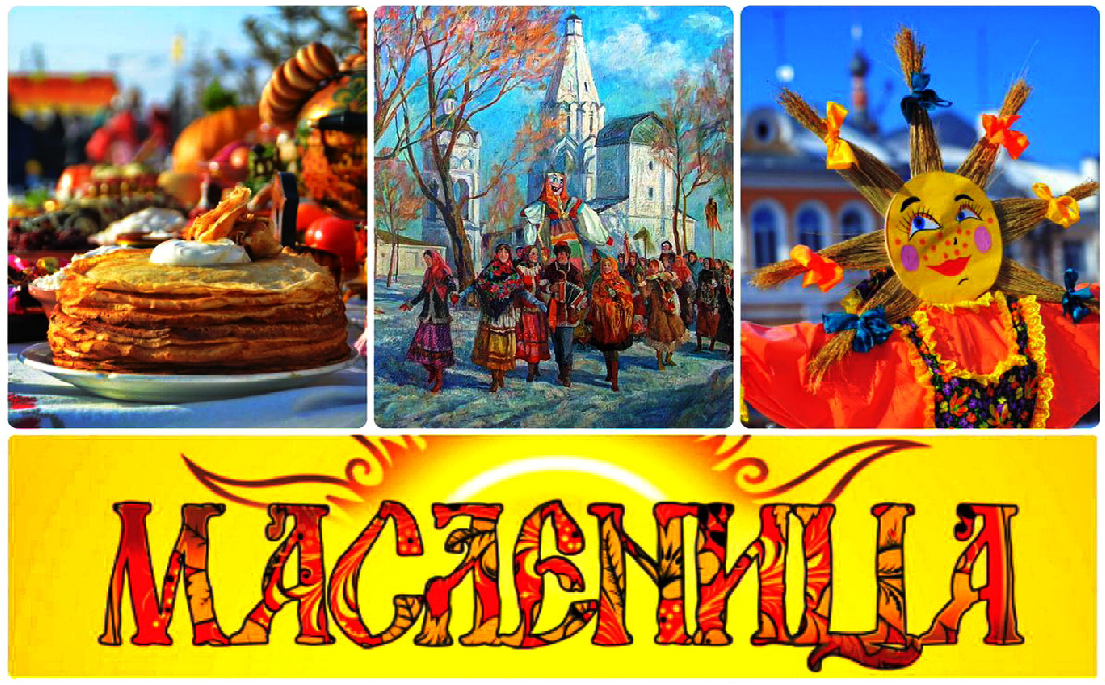 Дорогие жители и гости села Пудино, Матрёна и Маслёна приг лашают вас 26 февраля на центральную площадь на интереснейшую программу "Эх, гуляй, душа-душа Масленица!"Вас ждут  весёлые конкурсы,  интерактивные игры,  а  также г орячий чай , блины, пряни ки , вс евозможная выпечка… Гвоздь программы - свежая, ароматная уха!Начало в 13:30 час.Какой праздник самый русский из всех солнечных и самый солнечный из всех русских? Масленица!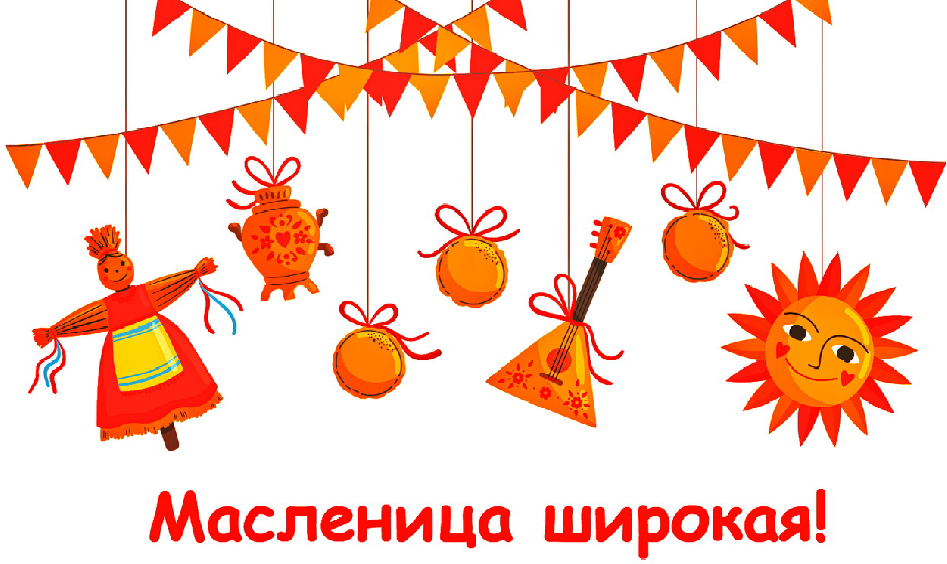 А Масленицу с былых времён принято встречать с размахом. Песни, блины, кулачные бои и, конечно же, сжигание чучела! И чем ярче оно горит, тем быстрее наступит весна.25 февраля в 14:00 час. приглашаем жителей и гостей муниципального образования "Город Кедровый" принять участие в конкурсе на лучшую куклу- чучело "Сударыня Масленица-2023"Давайте вместе проводим зимушку и встретим красавицу весну.По вопросам участия в конкурсе обращаться по телефону 8-913-104-48-56 Наконечная Любовь Валерьевна, художес твенный руководи тель  Д К г. Кедрового.МУ "Культура"ÏÎËÎÆÅÍÈÅО ПРОВЕДЕНИИ КОНКУРСА НА ЛУЧШУЮ КУКЛУ-ЧУЧЕЛО "СУДАРЫНЯ МАСЛЕНИЦА - 2023"Общие положенияНастоящее положение определяет цели, задачи и порядок проведения конкурса на лучшую куклу-чучело "Сударыня Масленица 2023" (далее - Конкурс).Органи затором Конкурса являетс я муни ци паль ное учреждени е "Культура". Адрес:  636615,  Томск ая  облас ть , г. Кедровый, д. 61.. Конкурс проводитс я на территории  муни ципального образования "Город Кедровый".Дата и место проведения: 25 февраля 2023 года, с 13:00 до 16:00 час. на центральной площади г. Кедрового.Цели и задачиЦель - повышение интереса жителей  МО  "Город  Кедровый" к народной культуре.Задачи:расширение знаний о народном творчестве, традициях, наследии народов России;при влечение г ородског о сообщества к с овместной созидательной деятельности, развитие общественных инициатив в сфере прикладного творчества, расширение партнёрских связей;выявлени е и поощ рени е лучших мас теров - авторов оригинальных масленичных кукол;создание праздничной атмосферы на масленичном гулянии.Порядок и условия проведения Конкурса.  К  участию при глашаютс я   жи тели муниципальног о образования "Город Кедровый" без ограничений по возрасту, в том числе: семьи, трудовые коллективы, общественные и творческие объединения, коллективы единомышленников, соседей, друзей и т.п. (далее - Участники).Заявки на участие в Конкурсе (Приложение 1) принимаются до 22 февраля 2023 г.Требования к конкурсной работе:работа должна соответствовать теме Конкурса;чучело Масленицы может быть изготовлено из традиционных инетрадиционных материалов;размер чучела - от 50 см и выше;в оформлении работы возможно как соблюдение традиционных народных мотивов, так и оригинальное авторское решение;чучело должно выглядеть ярко, красочно, привлекательно;обязательное условие - прочность конструкции и наличие у чучела устойчивого основания (крестовина, обруч, подставка) для установки на площади;чучела, изготовленные с ис поль зовани ем элементов, противоречащ их Конституции и законам РФ (разжи гани е межнациональной розни, использование эротических образов, пропаганда наркотиков, алкоголя и т.д.) к участию в Конкурсе не допускаются;количество работ, представляемых участниками на конкурс, не ограничивается.Транспортировку готовой работы к месту проведения мероприятия Участники осуществляют самостоятельно. Работы принимаются и регистрируются организаторами на центральной площади 25 февраля 2023 г. с 12:00 до 13:00 час.Оценка работ и подведение итоговВыставка чучел проходит во время массового народного праздника "Масленица".Победители Конкурса выбираются путём зрительского голосования. Помощь в проведении голос ования оказывают волонтёры.. В с оответстви и  с  коли чеством  набранных голосов присуждаются 1, 2 и 3 места. Победители получают дипломы и ценные призы (подарочные карты), остальные участники получают сертификаты.. Орг анизаторы вправе  при суждать  специаль ные и поощрительные призы.. Наг раждение победителей  и  участни ков  состои тс я 25 февраля в рамках массового праздника "Масленица".МУ "Культура"16 ÔÅÂÐÀËß 1916 ÃÎÄÀ - ÝÐÇÅÐÓÌÑÊÀß ÎÏÅÐÀÖÈßЭрзерумская операция - крупное зимнее наступление русской армии на Кавказском фронте во время Первой мировой войны. В этот день в 1916 году русские войска под командованием Николая Юденича взяли турецкую крепость Эрзерум.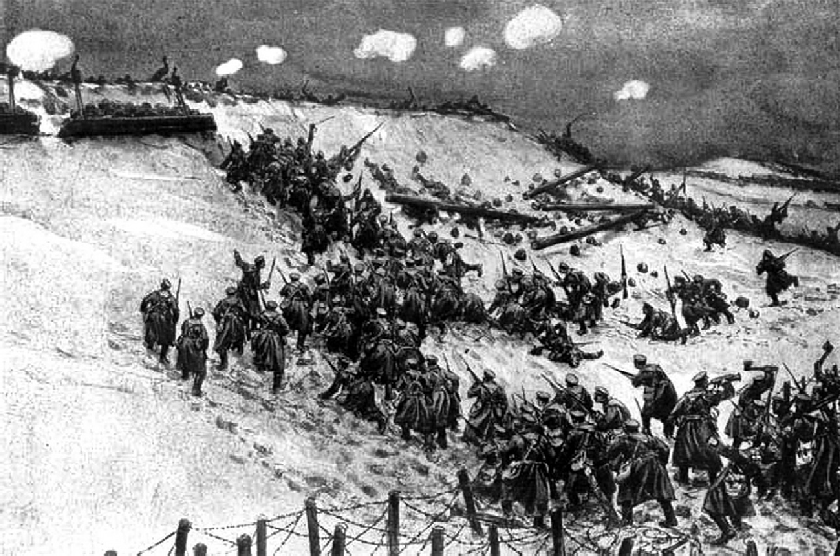 Эрзерум был важным стратегическим пунктом и главной базой 3-й турецкой армии, транспортным узлом, связывающим вес ь турецкий фронт. Эрзерумс кую крепость нель зя было ни обойти, ни блоки ровать - г ород окружали труднопроходимые горы. Расположенная на высоте около 3000 м, хорошо защищенная фортами крепость считалась неприступной.Оценив обстановку, командующий Кавказской армией генералских фортах.взятию Эрзерума было решено проводить в два этапа: первый - овладение Кеприкейской позицией и крепостью Гасан-кала, второй - штурм крепости Эрзерум.Наступлени е на Кепри кейс ки е пози ци и началось 10 января. Вс я тяжесть наступления легла на пехоту, которая затаскивала пушки в горы на руках, некоторые колонны в полном смысле слова пробивались в снежных туннелях. В середине января крепость Гасан- Кала была занята. Турецкие войска понесли большие потери и были вынуждены укрыться в	Эрзерум-Юденич принял решение не дожидаться весны, а, упредив врага, перейти в наступление, несмотря на начавшуюся зиму. Подготовка шла в обстановке с екретнос ти . Были заг отовлены тёплое обмундирование, валенки, белые маскировочные халаты и такие же чехлы на шапки, светозащитные очки, дрова. Была произведена авиаразведка и подготовлены телеграфная, телефонная и радиосвязь. Турки наступления русских войск не ожидали. На фронте к началу операции вследствие начавшейся зимы "царствовало полное спокойствие". Противник был настолько уверен в суровой зиме и неприступных с тенах своей крепости, что командующий 3-й турецкой армии Махмуд Камиль-паша и его начальник штаба полковник Гюзе с чистой совестью отбыли в отпуск. Русские же тайно готови ли сь к штурму и проводили дези нформаци ю противника. Было инсценировано приготовление к рождественским праздникам и Новому году. На участке, где намечалось осуществить прорыв, производился демонстративный отвод войск - батальоны днём уводили в тыл, а под прикрытием ночи возвращали. В результате штаб Кавказс кой арми и переиг рал ос манс коекомандование.На пути к Эрзеруму находились сильная укреплённая позиция в Кеприкейском районе и крепость Гасан-кала. Поэтому операцию поПосле началась операция по взятию Эрзерума. 11 февраля в 14:00 часов началась мощная артподготовка, а в 23 часа русские войска пошли на штурм. Одетые в маскхалаты солдаты не были видны в начавшейся метели. Не видя атакующие русские части, турки вынуждены были вести огонь вслепую, наугад, практически не причиняя вреда. Через пять дней боёв 16 февраля части Кавказской армии вошли в Эрзерум. Вся 3-я турецкая армия с турецким и немецким командованием бежали.Потери русских за всю операцию составили 16 000 убитых, раненых и обмороженных. Было захвачено 9 знамён врага - они были склонены перед великим князем и русскими войсками на параде в Эрзеруме. Противник потерял 40 000 убитыми и ранеными  и  13 000 пленными.Победа в Эрзерумском сражении открыла русской армии возможность продвижения вглубь Турции. Исход операции круто поменял расстановку сил и дал русскому командованию козырь в переговорах с союзниками о дальнейшем разделении сфер влияния на Ближнем Востоке.Библиотекарь МУ "Кедровская ЦБС"Л.Н. НЕМИРСКАЯИнформация взята из открытых источников.ÁËÀÃÎÄÀÐÍÎÑÒÜ!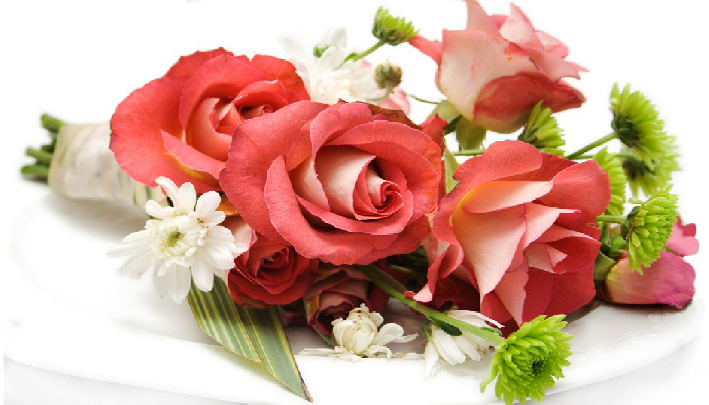 Выражаю огромную благодарность за очис тку снег а волонтерам в лице прекрас ного орг анизатора Тать яны Анисимковой и ее команды: Гармышева Ильи, Глущенко Артема, Тупинова Влада, Логачева Александра и Сайдакова Андрея. Пусть Ваша жизнь в дальнейшем наполнится здоровьем, счастьем и добром. Особенно благодарю роди телей за вос пи тани е таки х замечательных детей. Храни Вас Бог!Жительница с. ПудиноА.Ф. БОНДАРЬКОВАÏÐÎÄÀÌ3-х к ом натную к вартиру с косметическим ремонтом. Цена 350 т.р. Возможен торг. Рас смотри м любые вари анты оплаты, возможно под материнский капитал.Тел. 8-953-918-46-80, 8 (995) 533-41-05ÂÀÊÀÍÑÈÈВ Администрацию города Кедровог о     треб уется в одитель ав томоби ля, имеющий категорию В,С.Обращаться по тел 35-430 к Наталье Ивановне Колобовой или в кабинет №7 (2 этаж). 	 RÅÔÎÐÌÀ ÎÊÎÍ  	Установка пластиковых окон и балконов. Межкомнатные двери. Натяжные потолки. Рассрочка.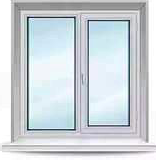 Тел. 8-913-886-2030.На правах рекламыДорогие земляки!Выражаем	и ск реннюю признатель ность и сердечну ю благодарность за соболезнования и помощ ь в органи заци и похорон безвременно ушедшего нашего дорогого и горячо любимого мужа, отца, дедушки Долженко Николая Ильича. Спасибо Вам за понимание и заботу.Родные и близкиеКоллекти в Клиентской  с лужбы (на правах группы) в г. Кедровый ОСФР по Томс кой области выражает глубоки е соболезнования Рымаренко Виктории Васильевне в связи со смертью отца Козлова Василия Васильевича.Учредитель газеты Муниципальное образование«Город Кедровый»Ответственный за выпуск ГАБОВА В.В.НАШ АДРЕС:636615, г. Кедровый, 1 мкр-н., д.61 (школа). Тел. (8-38250) 35-115E-mail: vkedr@tomsk.gov.ruВыходит еженедельно по четвергам. Цена свободная.Тираж  200 экз.Компьютерная верстка: В.В. Ротарь Отпечатано на ризографе RISO, г. Кедровый.Подписано в печать 15.02.2023 г.За достоверность информации ответственность несут авторы публикаций, за рекламу и объявления - рекламодатели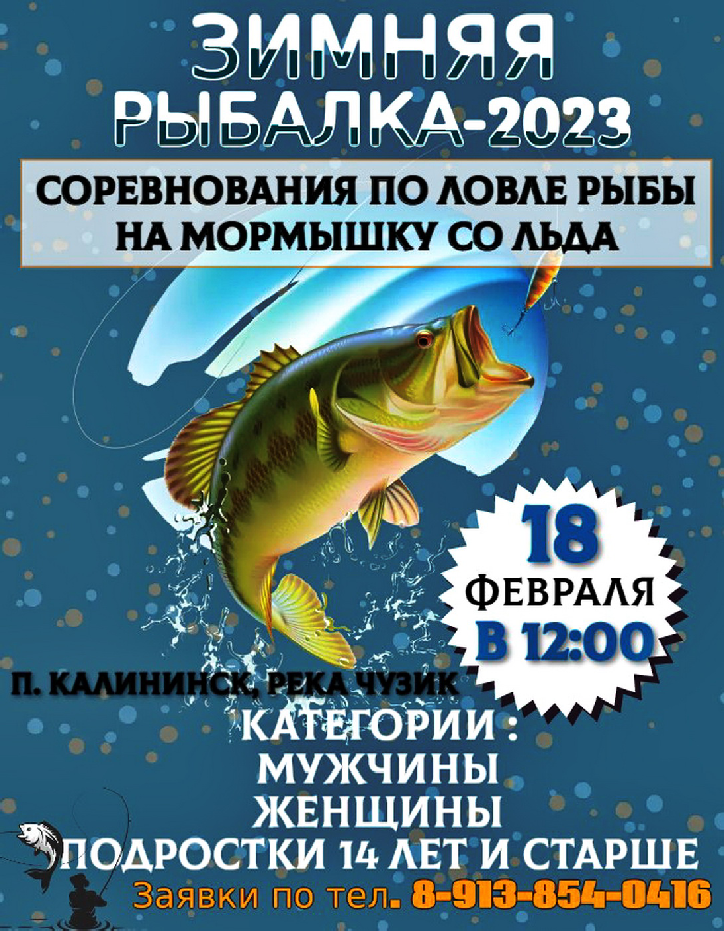 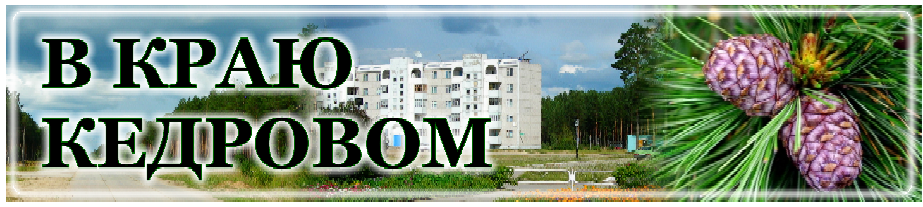 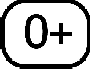 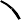 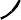 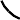 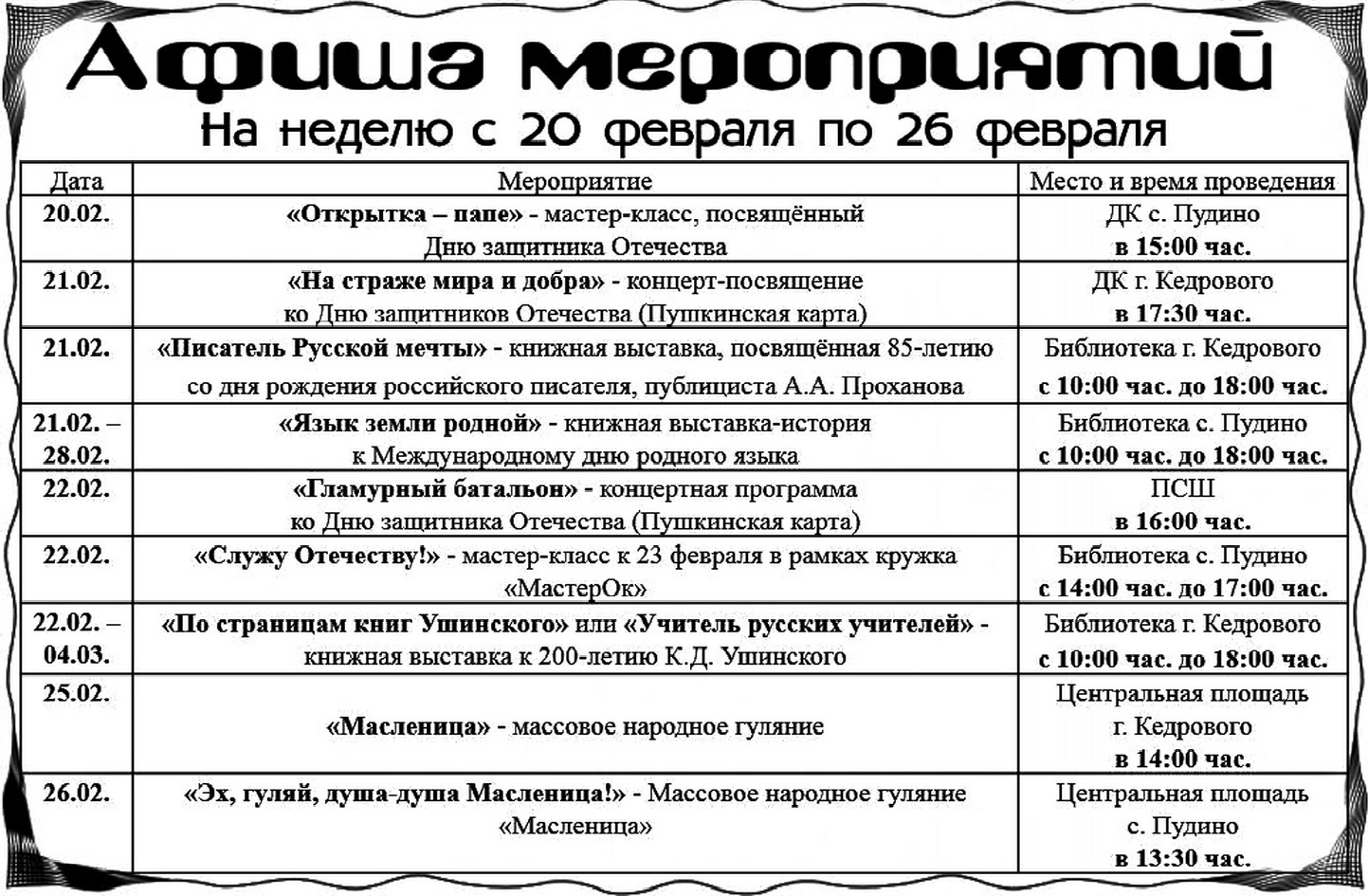 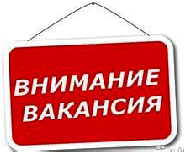 № п/пИсточник финансированияКапитальный ремонт автомобильной дороги п.Останино, подъездк п. Останино (освещение и ремонт дороги от остановкип. Останино до въезда в с. Пудино)Обустройство мест (площадок) ТКО в п. Калининск Томской области(ул. 40 лет Победы, 9; ул. 40 лет Победы,21; ул. Молодежная, 2; ул. Молодежная,16; ул. Молодежная, 19; ул. Речная, 2)Всего1.Местный бюджет259 543,2094 788,67354 331,872.Добровольныепожертвования граждан118 000,0043 600,00161 600,003.Добровольные пожертвованияюридических лиц5 000,0013 000,0018 000,004.Областной бюджет907 172,80330 551,331 237 724,13Итого1 297 716,00473 940,001 771 656,00